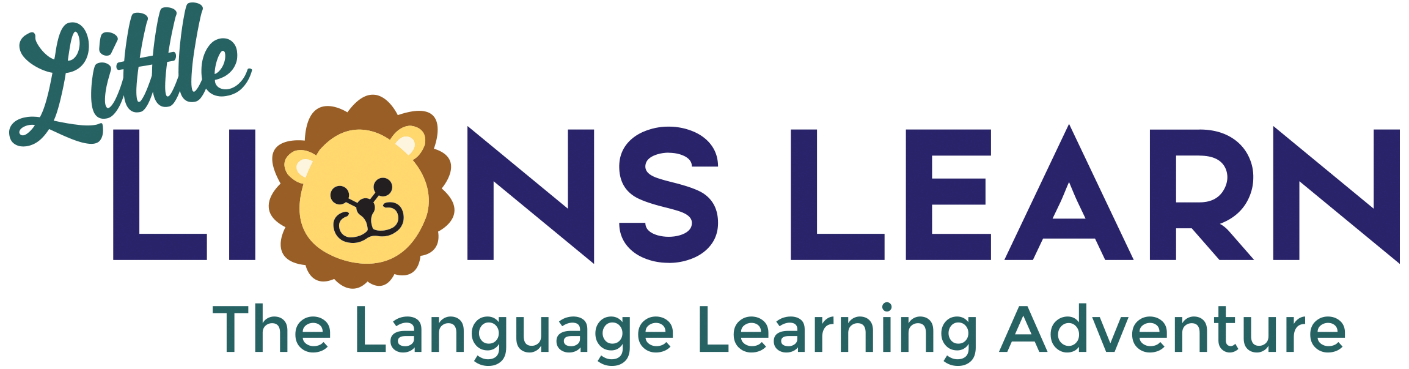 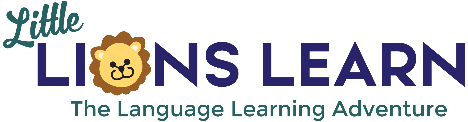 Daily Learning Schedule8:00 BreakfastEggs and Bacon8:30 Math (45 min)Khan Academy9:15 Break9:30 Fun ActivityCrayon Melting10:00 ELA (45 min)(Social Studies)Reading Comprehension10:45 Break & SnackApples & PB11:00 PE (30 min)Just Dance Wii11:30 SpanishEgg Matching12:00 LunchSpaghetti12:30 ScienceGerms1:00 Quiet TimeNap, puzzle, readingDaily Schedule8:00 Breakfast8:30 Math (45 min)9:15 Break9:30 Fun Activity10:00 ELA (45 min)(Social Studies)10:45 Break & Snack11:00 PE (30 min)11:30 Spanish12:00 Lunch12:30 Science1:00 Quiet Time 2:00 Free Time with electronics & Snack4:00 Free Time with no electronics5:00 Dinner6:00 Family Time7:00 Almost Bedtime (Shower, teeth, read)Daily Learning ScheduleDaily ScheduleDaily Learning ScheduleDaily Schedule